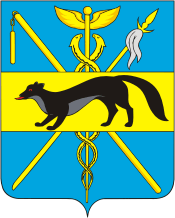 СОВЕТ НАРОДНЫХ ДЕПУТАТОВБОГУЧАРСКОГО МУНИЦИПАЛЬНОГО РАЙОНАВОРОНЕЖСКОЙ ОБЛАСТИ                                                  РЕШЕНИЕ__________________________________________________________________от «27 » ноября 2014 года № 214               г.БогучарО внесении изменения в решение Совета народных депутатов Богучарского муниципального района от 28.04.2012 № 25 «О регистрации группы депутатовБогучарского местного отделенияВоронежского регионального отделенияполитической партии «Коммунистическая партия Российской Федерации»Рассмотрев заявление Богучарского местного отделения Воронежского регионального отделения политической партии «Коммунистическая партия Российской Федерации»  от «_25__»___11___2014 года, в соответствии с Федеральным законом от 06.10.2003 № 131 – ФЗ «Об общих принципах организации местного самоуправления в Российской Федерации», регламентом работы Совета народных депутатов Богучарского муниципального района, утвержденным решением Совета народных депутатов Богучарского муниципального района от 12.03.2008 года № 1, Совет народных депутатов Богучарского муниципального района  Р Е Ш И Л:1.Внести следующее изменение в решение Совета народных депутатов Богучарского муниципального района от 28.04.2012 № 25 «О регистрации группы депутатов Богучарского местного отделения Воронежского регионального отделения политической партии «Коммунистическая партия  Российской Федерации»:1.1. Решающую часть решения изложить в следующей редакции:«Зарегистрировать  группу депутатов Богучарского местного отделения политической партии «Коммунистическая партия Российской Федерации» в Совете народных депутатов Богучарского муниципального района шестого созыва в следующем составе:Волков Сергей Анатольевич.Комов Сергей Иванович.Лысков Антон Юрьевич.Глава Богучарскогомуниципального района                                                            А.М.Василенко